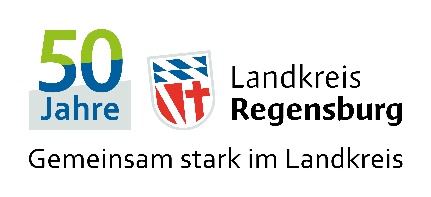 Landkreis Regensburg richtet Meldeplattform für Unterkünfte einRegensburg (RL). Aufgrund der aktuellen Lage richtet der Landkreis Regensburg eine Kontaktmöglichkeit für Personen ein, die Unterkünfte für Kriegsflüchtlinge aus der Ukraine zur Verfügung stellen wollen.Wer Unterkünfte anbieten will, kann sich ab sofort per Mail an die Adresse anmietung@lra-regensburg.de wenden. Notwendige Informationen sind:Kontaktdaten des Inhabers der UnterkunftAnschrift der UnterkunftAusstattung der Unterkunft (Wohnfläche, Zimmeraufteilung, Sanitäreinrichtung mitsamt Waschgeräten wie zum Beispiel Waschmaschine, Wäschetrockner, Küche mitsamt Küchengeräten wie zum Beispiel Kühlschrank, Kochfeld, Backofen, Mikrowelle)Zeitdauer, ab wann die Unterkunft bereitsteht und bis wannEntfernung zu ÖPNV und zu EinkaufmöglichkeitenDer Landkreis bündelt und koordiniert dann diese Angebote.Vorsorglich wird darauf hingewiesen, dass vonseiten des Landkreises Regensburg aktuell keine Kostenzusage getroffen wird. Zur Abklärung der Kostenübernahme laufen aktuell Abstimmungen mit den zuständigen Entscheidungsinstanzen auf Ebene des Freistaates Bayern und des Bundes.Daher ist die jetzige Kernaufgabe noch das Treffen von Vorbereitungsmaßnahmen, um den Geflüchteten zeitnah angemessene Unterkünfte anbieten zu können. Hierbei freuen wir uns sehr über die Hilfsbereitschaft aller Bürgerinnen und Bürger!___________________________________________________________________________________Landratsamt Regensburg / Presse- und Öffentlichkeitsarbeit / Altmühlstr. 3 / 93059 RegensburgPressesprecher: Hans Fichtl, Tel.: 0941 4009-276E-Mail: pressestelle@lra-regensburg.deInternet: www.landkreis-regensburg.de